BOOKING FORM TRAVEL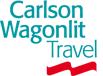 TRAIN TICKET DATAHOTEL RESERVATION DATAName/Surname TravelerName/Surname TravelerName/Surname TravelerName/Surname TravelerName/Surname TravelerPh. - Ph. - Ph. - Ph. - AllocateAllocatePhilippe VinciPhilippe VinciPhilippe VinciPhilippe VinciPhilippe Vinci+39 335 1005194+39 335 1005194+39 335 1005194+39 335 1005194ManagementManagementRequested by:Requested by:Requested by:Requested by:Requested by:Ph.FaxFaxe-mail:e-mail:e-mail:Philippe VinciPhilippe VinciPhilippe VinciPhilippe VinciPhilippe Vinci02-29060603travel@hackingteam.ittravel@hackingteam.ittravel@hackingteam.itDelivery Date:Delivery Date:Delivery Date:Delivery Date:Delivery Date:ToToToToToTo30/03/201530/03/201530/03/201530/03/201530/03/2015HT Srl – Via della Moscova, 13 – 20121 MilanoHT Srl – Via della Moscova, 13 – 20121 MilanoHT Srl – Via della Moscova, 13 – 20121 MilanoHT Srl – Via della Moscova, 13 – 20121 MilanoHT Srl – Via della Moscova, 13 – 20121 MilanoHT Srl – Via della Moscova, 13 – 20121 MilanoFLIGHT TICKET DATAFLIGHT TICKET DATADeparture DateFrom / ToFrom / ToAirline and Flight NumberAirline and Flight NumberAirline and Flight NumberDeparture timeRequestedDeparture timeRequestedDeparture timeRequestedArrival Time Requested01/04/15 or 02/04/15Milan, IT / Paris, FRMilan, IT / Paris, FRAny directAny directAny directLate afternoon for the 01/04 or very early morning for 02/04Late afternoon for the 01/04 or very early morning for 02/04Late afternoon for the 01/04 or very early morning for 02/04In case departure 02/04, no later than 9.00amOpen ?Paris, FR / Milan, ITParis, FR / Milan, ITAny directAny directAny directPlease specify travel details to considered in booking your flight (e.g. Destination airport, time of departure “not before …” or “not later than….” I have meeting starting on the 02/04 at 11h00 inside Paris, therefore I’m open to travel the same morning if the flight arrives with no risk before 9h00. Otherwise, I’ll fly the night day before, to avoid the risk of being late. It also gives you more options in term of price.Please specify travel details to considered in booking your flight (e.g. Destination airport, time of departure “not before …” or “not later than….” I have meeting starting on the 02/04 at 11h00 inside Paris, therefore I’m open to travel the same morning if the flight arrives with no risk before 9h00. Otherwise, I’ll fly the night day before, to avoid the risk of being late. It also gives you more options in term of price.Please specify travel details to considered in booking your flight (e.g. Destination airport, time of departure “not before …” or “not later than….” I have meeting starting on the 02/04 at 11h00 inside Paris, therefore I’m open to travel the same morning if the flight arrives with no risk before 9h00. Otherwise, I’ll fly the night day before, to avoid the risk of being late. It also gives you more options in term of price.Please specify travel details to considered in booking your flight (e.g. Destination airport, time of departure “not before …” or “not later than….” I have meeting starting on the 02/04 at 11h00 inside Paris, therefore I’m open to travel the same morning if the flight arrives with no risk before 9h00. Otherwise, I’ll fly the night day before, to avoid the risk of being late. It also gives you more options in term of price.Please specify travel details to considered in booking your flight (e.g. Destination airport, time of departure “not before …” or “not later than….” I have meeting starting on the 02/04 at 11h00 inside Paris, therefore I’m open to travel the same morning if the flight arrives with no risk before 9h00. Otherwise, I’ll fly the night day before, to avoid the risk of being late. It also gives you more options in term of price.Please specify travel details to considered in booking your flight (e.g. Destination airport, time of departure “not before …” or “not later than….” I have meeting starting on the 02/04 at 11h00 inside Paris, therefore I’m open to travel the same morning if the flight arrives with no risk before 9h00. Otherwise, I’ll fly the night day before, to avoid the risk of being late. It also gives you more options in term of price.Please specify travel details to considered in booking your flight (e.g. Destination airport, time of departure “not before …” or “not later than….” I have meeting starting on the 02/04 at 11h00 inside Paris, therefore I’m open to travel the same morning if the flight arrives with no risk before 9h00. Otherwise, I’ll fly the night day before, to avoid the risk of being late. It also gives you more options in term of price.Please specify travel details to considered in booking your flight (e.g. Destination airport, time of departure “not before …” or “not later than….” I have meeting starting on the 02/04 at 11h00 inside Paris, therefore I’m open to travel the same morning if the flight arrives with no risk before 9h00. Otherwise, I’ll fly the night day before, to avoid the risk of being late. It also gives you more options in term of price.Please specify travel details to considered in booking your flight (e.g. Destination airport, time of departure “not before …” or “not later than….” I have meeting starting on the 02/04 at 11h00 inside Paris, therefore I’m open to travel the same morning if the flight arrives with no risk before 9h00. Otherwise, I’ll fly the night day before, to avoid the risk of being late. It also gives you more options in term of price.Please specify travel details to considered in booking your flight (e.g. Destination airport, time of departure “not before …” or “not later than….” I have meeting starting on the 02/04 at 11h00 inside Paris, therefore I’m open to travel the same morning if the flight arrives with no risk before 9h00. Otherwise, I’ll fly the night day before, to avoid the risk of being late. It also gives you more options in term of price.Departure DateFrom/ToClass TypeTrain NumberDeparture TimeArrival TimeCityCheck-inCheck-outRoom TypeHotel (SPECIFY AT LEAST THE HOTEL AREA)01/04/15 or 02/04/15 depending on flightsDepending on availability around Gare de Lyon Station or around Invalides/Ecole Militaire03/04/15Standard SingleMeeting RoomDate 30/03/2015Requested by                           Antonella CapaldoDateApproved by